КРАСНОЯРСКИЙ КРАЙСАЯНСКИЙ МУНИЦИПАЛЬНЫЙ РАЙОНКОМИССИЯ ПО ДЕЛАМ НЕСОВЕРШЕННОЛЕТНИХ И ЗАЩИТЕ ИХ ПРАВ______________________________________________________________ Саянский район, с. Агинское, ул. Советская 151, 663580, код 8-39142, пр.2-14-33, факс 2-10-82,тел.2-12-08ПОСТАНОВЛЕНИЕ  07.12.2022 год                               с. Агинское                                         №266-кднО выполнении плана по профилактике суицидального поведения несовершеннолетних на 2021-2023 год за II полугодие 2022 года           В соответствии с Федеральным законом от 24.06.1999 № 120-ФЗ «Об основах системы профилактики безнадзорности и правонарушений несовершеннолетних» комиссия по делам несовершеннолетних и защите их прав Саянского района (далее – комиссия) в составе:        председатель комиссии – Наталья Геннадьевна Никишина, заместитель главы района по социальным вопросам;       в присутствии заместителей председателя – Е.В. Рябцевой, Т.А. Шиндякиной;       в присутствии членов комиссии: Т.Н. Чурилович, А.М. Тарханова, Н.В. Миллер, Е.А. Крупенько, В.Н. Сивина, Е.В. Андропова, С.И. Зенцова, О.И. Фильшина;       в отсутствии членов комиссии: В.И. Гарцук, А.С. Сыроежко, В.В. Зауэр, М.А. Папсуева, Г.В. Шахова, О.Н. Хохлова, Н.В. Афанасьева;       при участии зам. прокурора Саянского района – Г.А. Давыденко;        при ведении протокола заседания секретарем комиссии Ю.А. Саврулиной.            Рассмотрев и проанализировав исполнение плана по профилактике суицидального поведения несовершеннолетних на 2021-2023 годы службами и учреждениями системы профилактики Саянского района: КГБПОУ Агинский филиал «Техникум горных разработок им. В.П. Астафьева», МКУ «Управление образования администрации Саянского района», КГБУ СО «КЦСОН «Саянский», ОП МО МВД России «Ирбейский», МБУ Молодежный центр «Саяны», Орган опеки и попечительства администрации Саянского района за II полугодие 2022 года (приложение к постановлению) комиссияПОСТАНОВИЛА:Принять к сведению мониторинг плана по профилактике суицидального поведения несовершеннолетних на 2021-2023 годы службами и учреждениями системы профилактики Саянского района за II полугодие 2022 года.Службам и учреждениям системы профилактики:    - направить в комиссию при наличии предложения по корректировке, замене и т.д. мероприятий в план по профилактике суицидального поведения несовершеннолетних на 2021-2023 годы.  Направить постановление руководителям служб и учреждений системы профилактики для сведения.3.  Контроль над исполнением постановления оставляю за собой.4.  Постановление вступает в силу с момента подписания.Председатель комиссиипо делам несовершеннолетнихи защите их правСаянского района                                                   Н.Г. Никишина 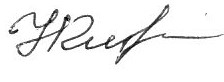 Приложение к постановлению №266-кдн от 07.12.2022ПЛАНпо профилактике суицидального поведения несовершеннолетних на 2021-2023 годЦель: Оптимизация условий обучения и воспитания, способствующих полноценному развитию личности ребенка посредством воздействия на основные сферы межличностного взаимодействия учащихся (в первую очередь, семью, учебную группу и педагогический коллектив) с целью оказания психолого-педагогической и социальной поддержки в плане предотвращения, устранения или ограничения негативных влияний ближайшего окружения на личность учащегося и процесс его развития.Задачи: Профилактика девиантного поведения и вредных привычек; выявление учащихся, нуждающихся в незамедлительной помощи и защите; оказание экстренной социально-психологической помощи; разрешение конфликтных ситуаций с привлечением социальных объединений; формирование позитивного мышления, здорового образа жизни и активной жизненной позиции.№ п/пНаименование мероприятияСроки исполненияОтветственныйИнформация о выполнении мероприятий плана123451.Особый контроль в изменении в поведении несовершеннолетних (длительное понижение настроения либо оживленность несоответствующая ситуация, отгороженность от семейной и школьной жизни, нахождение и пребывание на сайтах особого содержания)В течение года 2021-2023гг.Инспектор ПДН ОП МО МВД России «Ирбейский» В целях предупреждения вовлечения несовершеннолетних через социальные сети Интернет в группы, пропагандирующие противоправное поведение, насилие и жестокость, с образовательными организациями (управлением образования), ежемесячно проводится сверка по вопросам раннего выявления несовершеннолетних с деструктивным поведением.  Также указывают информацию о несовершеннолетних с признаками, подпадающими под критерии относимости угроз террористического и экстремистского характера. В отделение полиции организована работа по мониторингу сайтов в сети «Интернет», в целях выявления групп криминальной направленности, установление данных об их организаторах, выявление информации о способах совершения самоубийства, призывов к совершению суицида, а также иной информации, пропагандирующей вовлечение несовершеннолетних лиц в данный вид деструктивного воздействия. Ежеквартально от о/у ОУР ОП МО МВД России «Ирбейский» поступает рапорт на имя начальника, который в последующем отписывается в службу ПДН, о том, что с несовершеннолетними состоящие на учете в ПДН проводится мониторинг социальных сетей Интернет (В Контакте, Одноклассники, Фэйсбук, Телеграмм, Инстаграмм), на предмет обнаружения зарегистрированных аккаунтов несовершеннолетних. Компрометирующих фактов не выявлено. Во втором полугодии продолжается работа, указанная в первом полугодии 2022 года. Также сотрудниками уголовного розыска проводится мониторинг в сети Интернет, с целью выявления контента, пропагандирующего противоправное поведение, деятельности молодёжных объединений криминальной направленности. Лиц вовлекающих несовершеннолетних в противоправные деяния не установлено.2. Проведение в образовательных организациях, методом анонимного тестирования, регулярного обследования учащихся на уровень социальной напряженности.В течение года 2021-2023гг.Инспектор ПДН ОП МО МВД России «Ирбейский» Данное мероприятие, а именно анонимное тестирование инспекторами ПДН не проводится. Посещая учебные учреждения, инспектора ПДН работая на классах, визуально, а также по информации педагогов выявляют несовершеннолетних, социально напряженных и нуждающихся в проведении беседы. Во втором полугодии продолжается работа, указанная в первом полугодии 2022 года.3Работа с родителями на тему: осуществление мониторинга страниц несовершеннолетних и социальных сетей с целью выявления признаков суицидального поведения. В течение года 2021-2023гг.Инспектор ПДН ОП МО МВД России «Ирбейский» На открытых родительских собраниях в образовательных учреждениях с родителями проведена беседа на тему: «Профилактика деструктивного движения несовершеннолетних». Продемонстрирован видеоролик, по данной тематике, подготовленный Главным управлением МВД по Красноярскому краю. В сентябре-октябре 2022 года согласно указанию ГУ МВД России по Красноярскому краю проведены родительские собрания. Продемонстрирован видеоролик «Безопасный интернет» «Социальные сети».  Внимание родителей акцентировали на молодёжных течениях противоправной направленности, необходимости незамедлительного обращения в правоохранительные органы.4.Своевременное выявление суицидальных склонностей несовершеннолетних, а также диагностирование отклонений в эмоциональном состоянии и поведении, проявляющихся, в том числе в ухудшении успеваемости, отказе от участия в мероприятиях, кружках, секциях, и оказание незамедлительной психологической и психотерапевтической помощи несовершеннолетнимВ течение года 2021-2023гг.Специалист по ВР и дополнительному образованию МКУ «Управление образования администрации Саянского района» Социально-психологическую и педагогическую помощь несовершеннолетние получают в 13 общеобразовательных организациях, 7 дошкольных образовательных организациях, 1 организации дополнительного образования (в рамках полномочий учреждения). С целью своевременного выявления детей с особенностями в физическом и (или) психическом развитии и (или) отклонениями в поведении, проведение их комплексного психолого-медико-педагогического обследования и организации их обучения и воспитания, в районе организована деятельность ПМПК.Осуществляется работа пунктов психолого-педагогической, методической и консультационной помощи.С целью предупреждения суицидального поведения несовершеннолетних, УО совместно с ОО разработан комплекс дополнительных мер, по которому осуществляется работа, включающий в себя:осуществление своевременного выявления суицидальных склонностей несовершеннолетних, а также диагностирование отклонений в эмоциональном состоянии и поведении, проявляющихся, в том числе в ухудшении успеваемости, отказе от участия в мероприятиях, кружках, секциях, и оказание незамедлительной психологической и психотерапевтической помощи несовершеннолетним;разработка и внедрение системы мер по противодействию деятельности, направленной на побуждение к суицидальному поведению;проведение разъяснительной работы с родителями, при обнаружении признаков изменения в поведении у несовершеннолетнего, незамедлительного информирования родителей;формирование у несовершеннолетних и взрослых конструктивных способов межличностной коммуникации;обеспечении обстановки эмоциональной устойчивости, способствующей успешной сдачи экзаменов, контрольных работ, оздоровления психологического микроклимата в образовательных организациях и отдельных классахСоциально-психологическую и педагогическую помощь несовершеннолетние получают в 13 общеобразовательных организациях, 7 дошкольных образовательных организациях, 1 организации дополнительного образования (в рамках полномочий учреждения). С целью своевременного выявления детей с особенностями в физическом и (или) психическом развитии и (или) отклонениями в поведении, проведение их  комплексного  психолого-медико-педагогического обследования и организации их обучения и воспитания, в районе организована деятельность ТПМПК.Также во всех общеобразовательных организациях осуществляется деятельность ППК.С целью предупреждения суицидального поведения несовершеннолетних, УО совместно с ОО разработан комплекс дополнительных мер, по которому осуществляется работа, включающий в себя:осуществление своевременного выявления суицидальных склонностей несовершеннолетних, а также диагностирование отклонений в эмоциональном состоянии и поведении, проявляющихся, в том числе в ухудшении успеваемости, отказе от участия в мероприятиях, кружках, секциях, и оказание незамедлительной психологической и психотерапевтической помощи несовершеннолетним;разработка и внедрение системы мер по противодействию деятельности, направленной на побуждение к суицидальному поведению;проведение разъяснительной работы с родителями, при обнаружении признаков изменения в поведении у несовершеннолетнего, незамедлительного информирования родителей;формирование у несовершеннолетних и взрослых конструктивных способов межличностной коммуникации;обеспечении обстановки эмоциональной устойчивости, способствующей успешной сдачи экзаменов, контрольных работ, оздоровления психологического микроклимата в образовательных организациях и отдельных классах5.Социально-психологическое тестирование по значимым шкалам:подверженность влиянию группыпринятие аддиктивных установоксклонность к рискуимпульсивностьтревожностьпринятие родителямипринятие одноклассникамисоциальная активностьсамоконтроль поведенияВ течение года 2021-2023гг.Специалист по ВР и дополнительному образованию МКУ «Управление образования администрации Саянского района» В целях раннего выявления незаконного потребления наркотических средств и психотропных веществ среди обучающихся ежегодно проводится социально-психологическое тестирование учащихся по значимым шкалам (далее – СПТ). СПТ проводилось с 1-20 октября 2021г. Подлежащих СПТ:2021г. – 511 чел. из 12 школ;Охват обучающихся прошедших СПТ:2021г. – 439 чел. (85,91%);Доля отказов от проведения тестирования:2021г. – 72 чел. (14,09%); Причина отказов от проведения тестирования – обучающиеся по адаптированным основным общеобразовательным программам для детей с умственной отсталостью (интеллектуальные нарушения).Не участвовали в процедуре тестирования по иным причинам:2021г.  – 0 чел.; Численность участников СПТ с повышенной вероятностью вовлечения в 2021г. - 10 чел. (2,27%), из них:- латентная рискогенность (группа «особого внимания») – 10 чел. - явная рискогенность («группа риска») – 0 чел.Осуществлялись профилактические и коррекционные мероприятия по результатам СПТ, такие как корректирование планов воспитательной работы образовательных организаций, своевременно оказана адресная психолого-педагогическая помощь. Для обучающихся с ПВВ разработаны индивидуальные и групповые профилактические программы.За II полугодие 2021 и I полугодие 2022 года в общеобразовательных организациях нет обучающихся, выявленных за немедицинским потреблением наркотических средств и психотропных веществ, а также состоящих на контроле по причине употребления наркотических средств. В случае выявления обучающегося, употребляющего наркотические и психотропные вещества, данные будут переданы в КГБУЗ «Саянская РБ» для проведения совместной профилактической работыВ целях раннего выявления незаконного потребления наркотических средств и психотропных веществ среди обучающихся ежегодно проводится социально-психологическое тестирование учащихся по значимым шкалам (далее – СПТ). СПТ проводилось с 1-20 октября 2022г. Охват обучающихся прошедших СПТ  (86,1%);Численность участников СПТ с повышенной вероятностью вовлечения в 2022г. - 13 чел. (2,1%), из них:- латентная рискогенность (группа «особого внимания») – 13 чел. - явная рискогенность («группа риска») – 0 чел.Осуществлялись профилактические и коррекционные мероприятия по результатам СПТ, такие как корректирование планов воспитательной работы образовательных организаций, своевременно оказана адресная психолого-педагогическая помощь. Для обучающихся с ПВВ разработаны индивидуальные и групповые профилактические программы.За II полугодие 2022 в общеобразовательных организациях нет обучающихся, выявленных за немедицинским потреблением наркотических средств и психотропных веществ, а так же состоящих на контроле по причине употребления наркотических средств. В случае выявления обучающегося, употребляющего наркотические и психотропные вещества, данные будут переданы в КГБУЗ «Саянская РБ» для проведения совместной профилактической работы6.Регулярное обследование детей Методом анонимного тестирования на уровень социальной напряженностиВ течение года 2021-2023гг.Специалист по ВР и дополнительному образованию МКУ «Управление образования администрации Саянского района» Обследование детей методом анонимного тестирования на уровень социальной напряженности проводится два раза в год.С целью выявления учащихся с высоким уровнем тревожности и депрессии, на выявление склонностей к агрессивному поведению, при диагностике суицидального поведения подростков педагоги-психологи и классные руководители применяют комплекс методик: опросник Г. Айзенка «Самооценка психических состояний личности» и «Метод незаконченных предложений», цветовой тест Люшера, тестирование по выявлению суицидального риска учащихся по методике изучения эмоциональной напряженности.  Так же в образовательных организациях осуществляется выявление суицидальных склонностей педагогами-психологами через анкетирование учащихся имеющих проблемы в обучении, общении со сверстниками, конфликтные ситуации  с родителями.Обследование детей методом анонимного тестирования на уровень социальной напряженности проводится два раза в год.С целью выявления учащихся с высоким уровнем тревожности и депрессии, на выявление склонностей к агрессивному поведению, при диагностике суицидального поведения подростков педагоги-психологи и классные руководители применяют комплекс методик: опросник Г. Айзенка «Самооценка психических состояний личности» и «Метод незаконченных  предложений», цветовой тест Люшера, тестирование по выявлению суицидального риска учащихся по методике изучения эмоциональной напряженности.  Так же в образовательных организациях осуществляется выявление суицидальных склонностей педагогами-психологами через анкетирование учащихся имеющих проблемы в обучении, общении со сверстниками, конфликтные ситуации  с родителями.7.Диагностика психологического комфорта в образовательной деятельности, в том числе в  адаптационный период при переходе с образовательного уровня на уровень и вновь прибывших учащихсяВ течение года 2021-2023гг.Специалист по ВР и дополнительному образованию МКУ «Управление образования администрации Саянского района» Осуществляется диагностика психологического комфорта. Отслеживание результатов психолого-педагогического развития учащихся на различных этапах обучения. Исследование уровня адаптации.Создание условий для успешной социально-психологической адаптации личности ребенка к новой социальной ситуации.Помощь школьникам, испытывающим трудности в общении, в выработке конформного стиля поведения, повышение мотивации обучения, выработка способности у  учащегося брать на себя ответственность за успешность своего обученияОсуществляется диагностика психологического комфорта. Отслеживание результатов психолого-педагогического развития учащихся на различных этапах обучения. Исследование уровня адаптации.Создание условий для успешной социально-психологической адаптации личности ребенка к новой социальной ситуации.Помощь школьникам, испытывающим трудности в общении, в выработке конформного стиля поведения, повышение мотивации обучения, выработка способности у  учащегося брать на себя ответственность за успешность своего обучения8.Разработка и внедрение системы мер по противодействию деятельности, направленной на побуждение к суицидальному поведениюВ течение года 2021-2023гг.Специалист по ВР и дополнительному образованию МКУ «Управление образования администрации Саянского района» С целью предупреждения суицидального поведения несовершеннолетних, УО совместно с ОО разработан комплекс дополнительных мер, по которому осуществляется работа, включающий в себя:осуществление своевременного выявления суицидальных склонностей несовершеннолетних, а также диагностирование отклонений в эмоциональном состоянии и поведении, проявляющихся, в том числе в ухудшении успеваемости, отказе от участия в мероприятиях, кружках, секциях, и оказание незамедлительной психологической и психотерапевтической помощи несовершеннолетним;разработка и внедрение системы мер по противодействию деятельности, направленной на побуждение к суицидальному поведению;проведение разъяснительной работы с родителями, при обнаружении признаков изменения в поведении у несовершеннолетнего, незамедлительного информирования родителей;формирование у несовершеннолетних и взрослых конструктивных способов межличностной коммуникации;обеспечении обстановки эмоциональной устойчивости, способствующей успешной сдачи экзаменов, контрольных работ, оздоровления психологического микроклимата в образовательных организациях и отдельных классахС целью предупреждения суицидального поведения несовершеннолетних осуществляется работа  по комплексу дополнительных мер, разработанный УО совместно с ОО в I полугодии, включающий в себя:осуществление своевременного выявления суицидальных склонностей несовершеннолетних, а также диагностирование отклонений в эмоциональном состоянии и поведении, проявляющихся, в том числе в ухудшении успеваемости, отказе от участия в мероприятиях, кружках, секциях, и оказание незамедлительной психологической и психотерапевтической помощи несовершеннолетним;разработка и внедрение системы мер по противодействию деятельности, направленной на побуждение к суицидальному поведению;проведение разъяснительной работы с родителями, при обнаружении признаков изменения в поведении у несовершеннолетнего, незамедлительного информирования родителей;формирование у несовершеннолетних и взрослых конструктивных способов межличностной коммуникации;обеспечении обстановки эмоциональной устойчивости, способствующей успешной сдачи экзаменов, контрольных работ, оздоровления психологического микроклимата в образовательных организациях и отдельных классах9.Увеличение мероприятий с совместным участием родителей и детей, направленные на формирование здорового образа жизни и позитивных жизненных установокВ течение года 2021-2023гг.Специалист по ВР и дополнительному образованию МКУ «Управление образования администрации Саянского района» Вовлечение родителей и несовершеннолетних в участие в акциях «Большое родительское собрание», «Спорт – альтернатива пагубным привычкам», «Шанс», «Безопасная среда», «Здоровое питание» и др. Также совместно проводятся дни Здоровья, спортивно-массовые мероприятия и др.Вовлечение родителей и несовершеннолетних в участие в акциях «Большое родительское собрание», «Спорт – альтернатива пагубным привычкам», «Здоровое питание» и др. Также совместно проводятся дни Здоровья, спортивно-массовые мероприятия и др.10.Проведение профильных тематических мероприятий по вопросам кибербезопасности, значимому потенциалу сети Интернет в области образования и получения информации школьникамиВ течение года 2021-2023гг.Специалист по ВР и дополнительному образованию МКУ «Управление образования администрации Саянского района» В образовательных учреждениях района все компьютеры, подключенные к сети интернет, имеют контентную фильтрацию. В целях исключения доступа учащихся образовательных учреждений Саянского района к сети Интернет, содержащим информацию, несовместимую с задачами воспитания и образования, во исполнение Федерального Закона от 29.12.2010 г.  №436-ФЗ «О защите детей от информации, причиняющей вред их здоровью и развитию» в школах района назначены приказом директора лица ответственное за организацию доступа к сети интернет и внедрение системы контентной фильтрации в образовательных учреждениях. (Фактов причинения вреда физическому или психическому здоровью детей вследствие негативного информационного воздействия, в том числе обусловленного бесконтрольным доступом несовершеннолетних к информации в сети «Интернет» не выявлено).Ежегодное участие в акциях, уроках «Безопасность в сети Интернет», «Единый урок безопасности в сети «Интернет» и др.Проведены уроки, классные часы, интерактивные уроки, тестирования,
 серии бесед по вопросам кибербезопасности, значимому потенциалу сети Интернет в области образования и получения информации школьниками.В рамках просветительской и разъяснительной работы с родителями (законными представителями) несовершеннолетних, особое внимание уделялось негативной информации, распространяемой в сети Интернет и о существующих интернет-угрозах, способах контроля за посещаемостью детьми различных сайтов в сети Интернет, основных технических мер, которые родители могут предпринять на домашних компьютерах и устройствах. Изготовление и распространение среди несовершеннолетних и их родителей буклетов, памяток, листовок данной тематикиВ образовательных учреждениях района все компьютеры подключенные к сети интернет имеют контентную фильтрацию. В целях исключения доступа учащихся образовательных учреждений Саянского  района к сети Интернет, содержащим информацию, несовместимую  с задачами воспитания и образования, во исполнение Федерального Закона от 29.12.2010 г.  №436-ФЗ  «О защите детей от информации, причиняющей вред их здоровью и развитию»  в школах района назначены приказом директора лица ответственное за организацию доступа к сети интернет и внедрение системы контентной фильтрации  в образовательных учреждениях. (Фактов причинения вреда физическому или психическому здоровью детей вследствие негативного информационного воздействия, в том числе обусловленного бесконтрольным доступом несовершеннолетних к информации в сети «Интернет» не выявлено).Ежегодное участие в акциях, уроках «Безопасность в сети Интернет», «Единый урок безопасности в сети «Интернет» и др.Проведены уроки, классные часы, интерактивные уроки, тестирования,
 серии бесед по вопросам кибербезопасности, значимому потенциалу сети Интернет в области образования и получения информации школьниками.В рамках просветительской и разъяснительной работы с родителями (законными представителями) несовершеннолетних, особое внимание уделялось негативной информации, распространяемой в сети Интернет и о существующих интернет-угрозах, способах контроля за посещаемостью детьми различных сайтов в сети Интернет, основных технических мер, которые родители могут  предпринять на домашних компьютерах и устройствах. Изготовление и распространение среди несовершеннолетних и их родителей буклетов, памяток, листовок данной тематики11.Диагностика суицидального риска, выявление уровня сформированность суицидальных намерений с целью предотвращения суицидальных попыток среди несовершеннолетнихВ течение года 2021-2023гг.Специалист по ВР и дополнительному образованию МКУ «Управление образования администрации Саянского района» Проведение социально-психологического тестирования обучающихся по значимым шкалам.При диагностике суицидального поведения подростков педагоги-психологи и классные руководители применяют комплекс методик: опросник Г. Айзенка «Самооценка психических состояний личности» и «Метод незаконченных  предложений», опросник (А.А. Кучер, В.П. Костюкевич) «Выявление суицидального риска у детей, цветовой тест Люшера, тестирование по выявлению суицидального риска учащихся по методике изучения эмоциональной напряженности.Проведение тестирования обучающихся по значимым шкалам.При диагностике суицидального поведения подростков педагоги-психологи и классные руководители применяют комплекс методик: опросник Г. Айзенка «Самооценка психических состояний личности» и «Метод незаконченных  предложений», опросник (А.А. Кучер, В.П. Костюкевич) «Выявление суицидального риска у детей, цветовой тест Люшера, тестирование по выявлению суицидального риска учащихся по методике изучения эмоциональной напряженности.12.Проведение разъяснительной работы с родителями, при обнаружении признаков изменения в поведении у несовершеннолетнего, незамедлительного информирования родителей;В течение года 2021-2023гг.Специалист по ВР и дополнительному образованию МКУ «Управление образования администрации Саянского района» Семинары–практикумы для родителей «Трудный» ребенок», «Ложь и правда о суициде», Дети, которых не понимают взрослые» и др.Родительские собрания, индивидуальные консультации с родителями, родительские всеобучи, беседы, лектории, работа консультационных пунктов, социально-психологических служб, почта доверия, школьные правовые уголки, треннинги и др. на различные темы: «Конфликты с собственным ребенком и пути их решения», «Первые проблемы подросткового возраста», «Почему ребенок не хочет жить?», «Негативное социальное влияние» и др.Работа осуществлялась, в том числе с привлечением специалистов различных ведомствСеминары–практикумы для родителей «Трудный» ребенок», «Ложь и правда о суициде», Дети, которых не понимают взрослые» и др.Родительские собрания, индивидуальные консультации с родителями, родительские всеобучи, беседы, лектории, работа консультационных пунктов, социально-психологических служб, почта доверия, школьные правовые уголки, треннинги и др. на различные темы: «Конфликты с собственным ребенком  и пути их решения», «Первые проблемы подросткового возраста», «Почему ребенок не хочет жить?», «Негативное  социальное влияние» и др.Работа осуществлялась, в том числе с привлечением специалистов различных ведомств13.Индивидуальные консультации с родителями учащихся «группы риска», в том числе по результатам СПТРодительские лектории, направленные на актуализацию проблемы детского суицида Индивидуальная встреча с родителями учащихся, в случае установления их некорректного поведения в социальных сетяхТематические беседы с учащимися и родителями, с привлечением специалистов различных ведомств (КГБУЗ «Саянская РБ», ОП МО МВД России «Ирбейский», КДН и ЗП, КЦСОН «Саянский», Органы опеки и попечительства Администрации Саянского района)В течение года 2021-2023гг.Специалист по ВР и дополнительному образованию МКУ «Управление образования администрации Саянского района»  Семинары–практикумы для родителей «Трудный» ребенок», «Ложь и правда о суициде», Дети, которых не понимают взрослые» и др.Родительские собрания, индивидуальные консультации с родителями, родительские всеобучи, беседы, лектории, работа консультационных пунктов, социально-психологических служб, почта доверия, школьные правовые уголки, треннинги и др. на различные темы: «Конфликты с собственным ребенком и пути их решения», «Первые проблемы подросткового возраста», «Почему ребенок не хочет жить?», «Негативное социальное влияние» и др.Работа осуществлялась, в том числе с привлечением специалистов различных ведомствСеминары–практикумы для родителей «Трудный» ребенок», «Ложь и правда о суициде», Дети, которых не понимают взрослые» и др.Родительские собрания, индивидуальные консультации с родителями, родительские всеобучи, беседы, лектории, работа консультационных пунктов, социально-психологических служб, почта доверия, школьные правовые уголки, треннинги и др. на различные темы: «Конфликты с собственным ребенком  и пути их решения», «Первые проблемы подросткового возраста», «Почему ребенок не хочет жить?», «Негативное  социальное влияние» и др.Работа осуществлялась, в том числе с привлечением специалистов различных ведомств14.Осуществление своевременного выявления суицидальных склонностей несовершеннолетних, а также диагностирование отклонений в эмоциональном состоянии и поведении, проявляющихся, в том числе в ухудшении успеваемости, отказе от участия в мероприятиях, кружках, секциях, и оказание незамедлительной психологической и психотерапевтической помощи несовершеннолетнимСпециалист по ВР и дополнительному образованию МКУ «Управление образования администрации Саянского района» п. 1, п. 6, 7, 8, 11п. 1, п. 6, 7, 8, 1115.Семинар-собрание для замещающих родителей:  «Роль замещающей семьи в профилактике безнадзорности, правонарушений несовершеннолетних, в формировании потребности в здоровом образе жизни у детей и подростков»Ноябрь 2021Главные специалисты органа опеки и попечительства в отношении несовершеннолетнихСеминар-собрание для замещающих родителей:  «Роль замещающей семьи в профилактике безнадзорности, правонарушений несовершеннолетних, в формировании потребности в здоровом образе жизни у детей и подростков» был проведен в онлайн-режиме, очный семинар запланирован на октябрь 2022.18.11.2022 проведен очный семинар для замещающих родителей: «Семья и дети в меняющемся мире». На семинаре рассмотрены вопросы профилактики деструктивного поведения несовершеннолетних, оказание психологической помощи семье и детям и др.16.Доведение до сведения детей и замещающих  родителей информации о работе телефонов доверия, служб способных оказать помощь в сложной ситуации.При плановом посещении замещающих семей. По отдельному графику.Главные специалисты органа опеки и попечительства в отношении несовершеннолетних Доведение до сведения детей и замещающих  родителей информации о работе телефонов доверия, служб способных оказать помощь в сложной ситуации осуществлялось  при плановом посещении замещающих семей (февраль 2022г.).О работе телефона доверия 8 800 600 31 14 доведено до замещающих родителей на семинаре 18.11.2022г., розданы информационные листки.  17.Организация встреч детей-сирот и детей, оставшихся без попечения родителей с узкими специалистами:    психологами, врачами, юристамиПо мере необходимостиГлавные специалисты органа опеки и попечительства в отношении несовершеннолетнихВстречи детей-сирот и детей, оставшихся без попечения родителей организовывались при возникновении необходимости в течение 1 полугодия 2022Ведется работа психолога КГБУ СО «КЦСОН «Саянский» с тремя замещающими семьями и детьми по запросу специалистов органа опеки и попечительства исх. от 05.10.2022 № 449718.Осуществление контроля за занятостью детей-сирот в свободное от учебы время, каникулы. При плановом посещении замещающих семей. По отдельному графику.Главные специалисты органа опеки и попечительства в отношении несовершеннолетнихКонтроль за занятостью детей-сирот в свободное от учебы время осуществлялся  при плановом посещении замещающих семей (февраль 2022г.).Контроль за занятостью детей-сирот в свободное от учебы время осуществлялся  при плановом посещении замещающих семей (август-сентябрь 2022г.).19.Размещение информации (буклеты и информационные памятки для родителей и детей).Выдача буклетов и памяток.В течении года 2021-2023Социальный педагог КГБУ СО «КЦСОН «Саянский» - II полугодие 2021г.:На официальном сайте КГБУ СО «КЦСОН «Саянский», страничках социальных сетей («Одноклассники», «ВКонтакте») размещены буклеты и памятки, которые выдавались родителям при посещении Учреждения, при проведении социальных патронажей семей и рейдовых мероприятий:- «Родителям о подростковом суициде»;-«Рекомендации родителям ребёнка проявившего суицидальные наклонности»;- Рекомендации родителям «Как уберечь ребенка от рокового шага?»;- «Жизнь – это счастье!»;- Информация по телефону доверия, так же на главной странице официального сайта Учреждения расположен логотип «Детский телефон доверия».I полугодие 2022г.:На официальном сайте КГБУ СО «КЦСОН «Саянский», страничках социальных сетей («Одноклассники», «ВКонтакте») размещены буклеты и памятки, которые выдавались родителям при посещении Учреждения, при проведении социальных патронажей семей и рейдовых мероприятий: - «Памятка для родителей»; - «Кризисные ситуации в жизни подростка»;- Информация по телефону доверия, так же на главной странице официального сайта Учреждения расположен логотип «Детский телефон доверия».На сайте учреждения размещены буклеты и памятки www.ksonsayany.bdu.su:- статья «Что нужно знать родителям о детском суициде».- «Упражнения на релаксацию для родителей»- «Профилактика и предупреждение дистанционных преступлений в сфере информационно - телекоммуникационных технологий»20.Оказание психологической поддержки, консультации и помощь родителям и несовершеннолетним.Проведение разъяснительной работы с родителями.В течении года 2021-2023Социальный педагог КГБУ СО «КЦСОН «Саянский» II полугодие 2021г.:Проведение разъяснительной работы с родителями проводилось при посещении Учреждения, при проведении социальных патронажей семей и рейдовых мероприятий.Разъяснительная работа с родителями проводилась при посещении Учреждения, при проведении социальных патронажей семей и рейдовых мероприятий.Реализована программа «Мы вместе» по профилактике булинга в подростковой середе. Оказана психологическая поддержка родителю семьи СОП по его обращению. I полугодие 2022г.:- Реализация программы «Ценность жизни» - 17 человек.- Интерактивный урок «Телефон доверия» - 44 человека.Проведение разъяснительной работы с родителями проводилось при посещении Учреждения, при проведении социальных патронажей семей и рейдовых мероприятий.21.При выявлении несовершеннолетних, зарегистрированных в «группах смерти», имеющих суицидальное поведение – разработка и организация программы с подростком по профилактике суицида.В течении года 2021-2023Социальный педагог КГБУ СО «КЦСОН «Саянский» II полугодие 2021г.:Не выявлено.I полугодие 2022г.:Не выявлено.Не выявлено.22.Комплекс профориентационных мероприятий на темы: «Профессия будущего» (Кем я хочу работать? Какие профессии востребованы? Какие профессии высокооплачиваемые?)В течении года 2021-2023Специалист МБУ МЦ «Саяны» 18 мая 2022 г. в Молодёжном Центре "Саяны" студенткой ФГБОУ ВО Сибирской пожарно- спасательной академии ГПО МЧС России Лапо А.С. проведен тематический час по профориентации "В мире профессий" для молодежи с. Агинское. https://vk.com/myrazvivaem_24sayan?w=wall-111654817_898 7 июня 2022 года в Молодежном Центре "Саяны" был проведен тематический час по профориентации. Приглашенный гость Денис Сергеевич Диденко рассказал ребятам о своей профессии - старший технолог ПАО ГМК "Норильский никель". https://vk.com/myrazvivaem_24sayan?w=wall-111654817_901  23.Квест «Карьера будущего».В течении года 2021-2023Специалист МБУ МЦ «Саяны» Мероприятие запланировано на середину июля 2022 года. 7 команд Саянского района из с. Унер, с.Гладково, с.Средняя Агинка и с.Агинское приняли участие в в краевом конкурсе "Молодежный центр: "Квест АПК".Количество участников 52 .https://vk.com/public_mc_sayany?w=wall-52565977_747024.Лекция «как откладывать деньги? Как научиться экономить?»В течении года 2021-2023Специалист МБУ МЦ «Саяны» Мероприятие запланировано на сентябрь 2022 года. 26 ноября 2022 года в МЦ «Саяны» прошла ролевая игра "Назад в СССР», после игры для ребят состоялась лекция «Как научиться экономить?»https://vk.com/public_mc_sayany?w=wall-52565977_745325.Раздача листовок волонтерами на тему: «Куда звонить, если нужна помощь»В течении года 2021-2023Специалист МБУ МЦ «Саяны» 9 июня 2022 года, волонтеры Молодежного Центра  посетили детский пришкольный лагерь Агинской школы №1, где рассказали ребятам  «Куда звонить если нужна помощь?», после чего показали видеоролик, а также раздали листовки с номером детского телефона доверия. Количество участников 41.https://vk.com/public_mc_sayany?w=wall-52565977_7064 26.Беседа «Навигатор по интернету» (Как правильно найти в интернете информацию? ТОП – 10 лучших приложений на телефон)В течении года 2021-2023Специалист МБУ МЦ «Саяны» 28 июня 2022 года в Молодежном Центре прошла беседа - опрос молодежи на тему "ТОП-10 лучших приложений на телефон ". Ребята рассказывали о своих часто используемых приложениях на телефоне и делились интересными приложениями с другими. Участие принял Цихмистренко Никита, состоящий на учете в КДН и ЗП.  https://vk.com/public_mc_sayany?w=wall-52565977_7104 27.Публикация видеороликов в социальных сетях на тему «Оказание первой медицинской помощи»В течении года 2021-2023Специалист МБУ МЦ «Саяны» В группах Молодежного Центра и МЫ ДОСТИГАЕМ публикуются видеоролики на тему  «Оказание первой помощи»https://vk.com/mydostigaem_24sayan?w=wall-89808601_828https://vk.com/public_mc_sayany?w=wall-52565977_7110 28.Мастер - классы по современной хореографииВ течении года 2021-2023Специалист МБУ МЦ «Саяны» 12 августа 2021 года молодежь Саянского района из с. Агинское и с. Средняя Агинка приняли участие во  всероссийском флешмобе в поддержку сестёр Авериных. Количество участников 25. https://vk.com/public_mc_sayany?w=wall-52565977_5946 12 апреля 2022 года  в рамках празднования Дня космонавтики в Молодежном Центре прошел спортивный флешмоб "Будь готов! Всегда готов!" для детей с ограниченными возможностями здоровья. Количество участников 20. Из них 1 – СОП (Колевский Дмитрий).   https://vk.com/public_mc_sayany?w=wall-52565977_6767 1 июня 2022 года в рамках празднования Дня защиты детей, на территории МЦ «Саяны» прошел спортивный флешмоб для молодежи села Агинское. Количество участников 30.  https://vk.com/public_mc_sayany?w=wall-52565977_7050 Танцевальный флешмоб «Кто если не мы?»https://vk.com/public_mc_sayany?w=wall-52565977_729129.Мастер – классы по сборке – разборке автомата АК - 74В течении года 2021-2023Специалист МБУ МЦ «Саяны» 1 октября 2021 года  в Саянском районе прошел муниципальный этап военно-патриотического фестиваля "Сибирский щит". Один из этапов игры был «Сборка разборка АК-74».  Количество участников 40. https://vk.com/public_mc_sayany?w=wall-52565977_6114 17 декабря 2021 года Руководитель военно-патриотического клуба «Патриот» Бридов Владислав провёл мастер-класс по сборке-разборке АК-74 для учащихся Тинской школы .https://vk.com/migordimsya_24sayan?w=wall-120154735_916 Юнармейский отряд «Единство» посетил Отделение полиции МВД России «Ирбейский» в с.Агинское. Сотрудники полиции провели мастер-класс по снаряжению магазина патронами и приемам рукопашного боя.https://vk.com/migordimsya_24sayan?w=wall-120154735_1210 30.Комплекс спортивных челленджей (планка, приседания, бег)В течении года 2021-2023Специалист МБУ МЦ «Саяны» 10 сентября 2021 г. проходил челлендж  "Утренняя зарядка" , в котором приняли участие активисты из Среднеагинской школы и Агинской школы №1. Количество участников 56. https://vk.com/public_mc_sayany?w=wall-52565977_6050 https://vk.com/public_mc_sayany?w=wall-52565977_6062 3 ноября 2021 г. на территории Саянского района прошел Онлайн - Фестиваль «Здоровый» . Количество участников 42. https://vk.com/mydostigaem_24sayan?w=wall-89808601_755 с 1 по 7 марта 2022 г. проходил челлендж активности "День ходьбы" в честь празднования международного женского дня. Количество участников 10.https://vk.com/album-89808601_283088387  с 5 по 12 апреля  2022 года проходил челлендж активности "Шаг". Количество участников 8. https://vk.com/album-89808601_284032137 с 1 по 26 июня 2022 г. на территории с. Агинское прошёл челлендж активности "10к". Количество участников 11. https://vk.com/album-89808601_284647074 21 июля на стадионе Агинской школы №1 прошла дворовая игра «Лапта».https://vk.com/mydostigaem_24sayan?w=wall-89808601_838 9 августа на стадионе Агинской школы №1 состоялись дружеские игры в волейбол.https://vk.com/mydostigaem_24sayan?w=wall-89808601_843Ежедневные тренировочные занятия по настольному теннису https://vk.com/mydostigaem_24sayan?w=wall-89808601_853 https://vk.com/mydostigaem_24sayan?w=wall-89808601_854Еженедельные тренировочные занятия по баскетболуhttps://vk.com/mydostigaem_24sayan?w=wall-89808601_862  31.Проведение методического объединения для классных руководителей с целью изучения нормативной базы по данному вопросуСентябрь И.о. начальника по УВР КГБПОУ Агинский филиал «Техникум горных разработок им. В.П. Асафьева» 08.09.2021г.- Методическое объединение для классных  руководителей: «Профилактика суицидального поведения подростка» (Даны  методические  рекомендации для понимания и ориентации на оказание практической помощи конструктивного взаимодействия  педагогов, сталкивающихся с проблемами кризисных состояний у подростков).08.09.2022г.- Методическое объединение для классных  руководителей: «Профилактика суицидального поведения подростка» (Даны  методические  рекомендации для понимания и ориентации на оказание практической помощи конструктивного взаимодействия  педагогов, сталкивающихся с проблемами кризисных состояний у подростков).32.Семинар «Профилактика суицида в учебном заведении»СентябрьИ.о. начальника по УВР КГБПОУ Агинский филиал «Техникум горных разработок им. В.П. Асафьева»15.09.2021г.- Семинар-практикум для преподавателей ,классных  руководителей «Профилактика суицида в учебном заведении» (знакомство участников семинара с понятием «суицид», выявление  особенностей проявления суицидального поведения среди подростков).16.09.2022г.- Семинар-практикум для преподавателей ,классных  руководителей «Профилактика суицида в учебном заведении» (знакомство участников семинара с понятием «суицид»,выявление  особенностей проявления суицидального поведения среди подростков).33.Разработка и изготовление информационных листовок, памяток для классных руководителей по профилактике суицида среди обучающихсяСентябрь И.о. начальника по УВР, социальный педагог КГБПОУ Агинский филиал «Техникум горных разработок им. В.П. Асафьева»16.09.2021г- Памятки педагогам по профилактике суицидального поведения (1.Основные мотивы суицидального поведения.2.Что в поведении подростка должно насторожить?3.Стратегия помощи.)16.09.2022г- Памятки педагогам по профилактике суицидального поведения (1.Основные мотивы суицидального поведения.2.Что в поведении подростка должно насторожить?3.Стратегия помощи.)34.Обеспечение классных руководителей памятками 1курс «Признаки депрессии у детей. Факторы суицидального риска»Сентябрь Социальный педагог КГБПОУ Агинский филиал «Техникум горных разработок им. В.П. Асафьева»16.09.2021г.- Обеспечение классных руководителей памятками   1курс «Признаки депрессии у детей .Факторы суицидального  риска»23.09.2022г.- Обеспечение классных руководителей памятками   1курс «Признаки депрессии у детей .Факторы суицидального  риска»35.Обеспечение классных руководителей 2курс памятками «Признаки депрессии у подростков. Факторы суицидального риска»Сентябрь Социальный педагог КГБПОУ Агинский филиал «Техникум горных разработок им. В.П. Асафьева»17.09.2021г.- Обеспечение классных руководителей памятками   2курс «Признаки депрессии у детей .Факторы суицидального  риска»23.09.2022г.- Обеспечение классных руководителей памятками   2курс «Признаки депрессии у детей .Факторы суицидального  риска»36.Методическая работа с классными руководителями 3курс «Профилактика суицидальных тенденций у детей». Тематика выступления:1. Особенности суицидального поведения и статистические данные по суицидальному поведению у обучающихся2. Способы профилактики суицидальных тенденций.Методические рекомендации по проведению классными руководителями 1курса классного часа «Детям о поведении в трудных эмоциональных ситуациях», направленного на формирование жизнеутверждающих установок у подросткаСентябрь И.о. начальника по УВР, социальный педагог КГБПОУ Агинский филиал «Техникум горных разработок им. В.П. Асафьева» 22.09.2021г.- Методическая работа с классным руководителем 3 курс «Профилактика суицидальных тенденций у детей»30.09.2022г.- Методическая работа с классным руководителем  3 курс «Профилактика суицидальных тенденций у детей»22.09.2021г. – Методические  рекомендации по проведению классными руководителями  1 курса классного часа: «Детям  о поведении в трудных эмоциональных ситуациях» (направленного на формирование жизнеутверждающих установок у подростка)30.09.2022г.- Методическая работа с классным руководителем  3 курс «Профилактика суицидальных тенденций у детей»37.Методическая работа с классными руководителями 2курса «Профилактика суицидального поведения у подростков».Тематика выступления:1. Особенности суицидального поведения и статистические данные по суицидальному поведению у подростков.2. Способы профилактики суицидальных тенденций.Методические рекомендации по проведению классными руководителями 3курса классного часа «Ценность жизни», направленного на профилактику суицидальных тенденций у подростков и формирование жизнеутверждающих установок.Сентябрь И.о. начальника по УВР, социальный педагог КГБПОУ Агинский филиал «Техникум горных разработок им. В.П. Асафьева»23.09.2021г.-Методическая работа с классными руководителями 2курса «Профилактика суицидального поведения у подростка»22.09.2021г.- Методические  рекомендации по проведению классным руководителем классного часа : «Ценность жизни»(направленного на профилактику суицидальных тенденций у  подростков  и формирование жизнеутверждающих  установок)23.09.2022г.-Методическая работа с классными руководителями 2курса «Профилактика суицидального поведения у подростка»38.Распространение информации о работе Службы общероссийского телефона доверия.Оформление всех учебных кабинетов информационными листовками службы телефона доверия.Оформление информационного стенда на тему: "Психологическая помощь. Телефон доверия"Сентябрь Социальный педагог, классные руководители КГБПОУ Агинский филиал «Техникум горных разработок им. В.П. Асафьева»В течение учебного года проводится работа распространение информации о Службе общероссийского телефона доверия. Информационные уроки по единой тематике «Скажи телефону доверия «Да». Проведена Анкета «Телефон доверия». Оформлен информационный стенд : «Психологическая помощь Телефон доверия» Во всех учебных кабинетах есть информационные листовки «Телефон доверия».22.09.2022г.- Методические  рекомендации по проведению классным руководителем классного часа : «Ценность жизни»(направленного на профилактику суицидальных тенденций у  подростков  и формирование жизнеутверждающих  установок)В течение учебного года проводится работа распространение  информации о Службе  общероссийского  телефона  доверия. Информационные уроки по единой тематике «Скажи телефону доверия «Да». Проведена Анкета «Телефон доверия».Оформлен информационный стенд : «Психологическая помощь Телефон доверия» Во всех учебных кабинетах есть информационные листовки «Телефон доверия».39.Оформление информационного стенда на тему: "Линия помощи "Дети онлайн". О получении психологической и практической помощи детям и подросткам, которые столкнулись с опасностью или негативной ситуацией во время пользования Интернетом или мобильной связью.СентябрьСоциальный педагог, преподаватель информатики КГБПОУ Агинский филиал «Техникум горных разработок им. В.П. Асафьева» Распространение  памяток и листовок «Безопасность в сети Интернет», «Телефон доверия».Распространение  памяток и листовок «Безопасность в сети Интернет», «Телефон доверия».40.Мероприятия, посвященные Международному дню предотвращения суицида. Декадник «Сохраним жизнь»:- Психологическая акция «Жизнь прекрасна!» среди учащихся начального, среднего, старшего звена, направленная на развитие жизнеутверждающих установок, оптимизма и профилактики суицидальных тенденций.- Оформление информационного стенда на тему: "Советы подросткам. Если чувствуешь себя одиноким"- Оформление информационного стенда на тему: "Советы подросткам. Как бороться с депрессией"- Оформление информационного стенда на тему: "Советы подросткам. Что делать, если тебя никто не хочет слушать и не понимает"- Оформление информационного стенда на тему: "Советы детям и подросткам. Почему взрослые не всегда слушают детей"- Оформление информационного стенда на тему: "Советы подросткам. Как научиться не ссориться с родителями"- Оформление информационного стенда на тему: "Советы подросткам. Что делать, если тебя никто не хочет слушать и не понимает"СентябрьСоциальный педагог, библиотекарь КГБПОУ Агинский филиал «Техникум горных разработок им. В.П. Асафьева»Проведены беседы с элементами кинолектория:(Лекция 40 «Социальные последствия употребления», «Наше здоровье в наших руках»-Круглый стол сохраним здоровье»,-Книжные выставки: «Хочу сильным стать, чтоб Родину защищать», «Сильный, ловкий, смелый», «Здоровый образ жизни».С 24-30сентября - Психологическая акция «Жизнь прекрасна» («Круглый стол», Книжная выставка «Мир прекрасен», Тренинг «Линия жизни», Анкета «Обратная связь», Урок общения «Жизнь прекрасна», Обзор литературы «Найди себя». Стенд «Советы подросткам. Если чувствуешь себя одиноким»).В течении года оформляются стенды на темы: - «Советы подросткам. Если чувствуешь себя одиноким»;- «Советы подросткам. Как бороться с депрессией»;-«Советы подросткам. Что делать, если тебя никто не хочет слушать и понимать»;-«Советы детям и подросткам. Почему  взрослые не всегда слушают детей».Проведены  беседы с элементами кинолектория:(Лекция 40 «Социальные последствия употребления», «Наше здоровье в наших руках»-Круглый стол  Сохраним здоровье»,-Книжные выставки: «Хочу сильным стать ,чтоб Родину защищать», «Сильный, ловкий, смелый», «Здоровый образ жизни»..С 24-30сентября - Психологическая акция «Жизнь прекрасна» («Круглый стол», Книжная выставка «Мир прекрасен»,  Тренинг «Линия жизни», Анкета «Обратная связь»,Урок общения «Жизнь прекрасна»,Обзор литературы «Найди себя». Стенд «Советы подросткам. Если чувствуешь себя одиноким»).В течении года оформляются стенды на темы: - «Советы подросткам. Если чувствуешь себя одиноким»;- «Советы  подросткам. Как бороться с депрессией»;-«Советы подросткам. Что делать, если тебя никто не хочет слушать и понимать»;-«Советы детям и подросткам. Почему  взрослые не всегда слушают детей».41.Групповая диагностика психоэмоционального состояния учащихся 1-3курсСентябрь - февральСоциальный педагог КГБПОУ Агинский филиал «Техникум горных разработок им. В.П. Асафьева»С 13.09. 2021г.по 27.09.2021г;17.02-19.02.2022г. Анкета «Моё эмоциональное состояние».С 13.09.2022г.по 27.09.2022г;17.02-19.02.2022г.. Анкета «Моё эмоциональное состояние».42.Диагностика адаптации учащихся 1курс  к новым условиям обученияОктябрь – ноябрьСоциальный педагог КГБПОУ Агинский филиал «Техникум горных разработок им. В.П. Асафьева»  04.10.2021г.-01.11.2021г - Анкета «Адаптация первокурсников» -(1курс)17.10.2022г.-  21.10.2022г - Анкета «Адаптация первокурсников» -(1курс)43.Выявление семей, в которых практикуется жестокое обращение с детьмиВ течение учебного годаСоциальный педагог, классные руководители КГБПОУ Агинский филиал «Техникум горных разработок им. В.П. Асафьева»  Не выявлено  Не выявлено44.Индивидуальная работа с семьями, попавшими в трудную жизненную ситуациюВ течение учебного годаИ.о. начальника по УВР, социальный педагог, классные руководители, психолог КГБПОУ Агинский филиал «Техникум горных разработок им. В.П. Асафьева»В течение года проводилась  индивидуальная работа с семьями (Канайкин П.Н., «Роль семьи в профилактике преступлений и правонарушений среди  молодёжи», «Конфликт и его решения», «Культура общения» )  В течение второго полугодия  проводилась  индивидуальная работа с семьями  (Канайкин П.Н., Борисова Т. А. «Роль семьи в профилактике преступлений и правонарушений среди  молодёжи», «Конфликт и его решения», «Культура общения» )  45.Индивидуальная работа с родителями учащихся, имеющих высокий уровень склонности к депрессии, признаки суицидального поведенияВ течение учебного годаИ.о. начальника по УВР, социальный педагог, классные руководители, психолог КГБПОУ Агинский филиал «Техникум горных разработок им. В.П. Асафьева»Нет  склонности к депрессии и признаки суицидального  поведения.Нет  склонности к депрессии и признаки суицидального  поведения.46.Размещение на сайте филиала техникума  в разделе «Для вас, родители!» информации для родителей:  «Признаки депрессии у подростковСентябрьИ.о. начальника по УВР, разработчики сайта КГБПОУ Агинский филиал «Техникум горных разработок им. В.П. Асафьева» 30.09.2021г.- Оформлен стенд «Для  вас, родители»30.09.2022 г.- Оформлен стенд «Для  вас, родители»47.Разработка, изготовление и распространение памяток для родителей на тему: «О здоровой и радостной жизни».Сентябрь – октябрьИ.о. начальника по УВР, социальный педагог, классные руководители КГБПОУ Агинский филиал «Техникум горных разработок им. В.П. Асафьева»В период  сентябрь – октябрь разработаны и распространены памятки для родителей на тему:             «О здоровой и радостной жизни»В период  сентябрь – октябрь разработаны и распространены памятки для родителей на тему:             «О здоровой и радостной жизни»48.Просвещение родителей (законных представителей) по вопросам профилактики суицидального поведения несовершеннолетних (родительское собрание)АпрельСоциальный педагог, классные руководители КГБПОУ Агинский филиал «Техникум горных разработок им. В.П. Асафьева» В течение учебного года проведена индивидуальная работа с родителями по вопросам профилактики суицидального поведения несовершеннолетних («Стресс в жизни человека», «Как преодолевать тревогу», «Чем учат сложные жизненные ситуации). 29.04.2021г Классные родительские собрание «Причины подросткового суицида. Роль взрослых в оказании помощи подростку в кризисных ситуациях».В течение учебного года проведена индивидуальная работа с родителями по вопросам  профилактики  суицидального  поведения несовершеннолетних («Стресс в жизни человека», «Как  преодолевать  тревогу», «Чем учат сложные жизненные ситуации). 25.04.2022г Классные родительские собрание «Причины подросткового суицида. Роль взрослых в оказании помощи подростку в кризисных ситуациях».49.Проведение консультативной помощи родителям во время подготовки и проведения экзаменаАпрель - майАдминистрация филиала техникума, социальный педагог КГБПОУ Агинский филиал «Техникум горных разработок им. В.П. Асафьева»Проведена классными руководителями, мастерами п/о консультативная помощь родителям во время подготовки экзамена(«Учимся  расслабляться и не волноваться», «Психологическая техника»);Памятка Советы психолога при подготовке к экзамену; Памятка для студента «Как вести себя во время сдачи экзаменов».Проведена классными руководителями, мастерами п/о консультативная помощь родителям во время подготовки экзамена(«Учимся  расслабляться и не волноваться», «Психологическая техника»);Памятка Советы психолога при подготовке к экзамену; Памятка для студента «Как вести себя во время сдачи экзаменов».50.Незамедлительное информирование комиссии по делам несовершеннолетних и защите их прав о выявленных случаях дискриминации, физического или психического насилия, оскорбления, грубого обращения с несовершеннолетнимиВ течение учебного годаИ.о. начальника по УВР, социальный педагог КГБПОУ Агинский филиал «Техникум горных разработок им. В.П. Асафьева»Не выявлено.Не выявлено.51.Взаимодействие с заинтересованными структурами и ведомствами, отвечающими за воспитание, образование и здоровье детей и подростков, формирование ответственной и сознательной личности.В течение учебного годаИ.о. начальника по УВР, социальный педагог КГБПОУ Агинский филиал «Техникум горных разработок им. В.П. Асафьева»ОП МО МВД России «Ирбейский», ЦРБ, специалисты по охране прав детей администрации Саянского района, КГБУ СО «КЦСОН «Саянский» Проведены Акции «Твой выбор», «День Правовых Знаний», «Подросток», «Семья». Профилактические занятия, беседы и инструктажи по недопущению опасного поведения в дорожно - транспортной среде участников дорожного движения с использованием разработанных видео уроков; Лекции: «Безопасный интернет», «Деструктивное поведение несовершеннолетних». Книжные выставки «Я и родитель», «Мы в ответе за них». Внеклассные мероприятия: «В здоровом теле здоровый дух», «Осенний кросс», Игровые программы: «Добрый доктор Айболит», «Бросай курить, вставай на лыжи», Классные часы: «Мы за здоровый образ жизни», «Всё в твоих руках». Анкетирование обучающихся по вопросам ЗОЖ: «Что значит быть здоровым?», «Что такое вредные привычки»ОП МО МВД России «Ирбейский»,ЦРБ, специалисты по охране прав детей администрации Саянского района, КГБУ СО «КЦСОН «Саянский» Проведены Акции «Твой выбор», «День Правовых Знаний», «Подросток»,  «Семья».Профилактические занятия, беседы и инструктажи по недопущению опасного поведения в дорожно - транспортной среде участников дорожного движения с использованием разработанных  видеоуроков; Лекции: «Безопасный интернет», «Деструктивное поведение несовершеннолетних».Книжные выставки «Я и родитель», «Мы в ответе за них».Внеклассные мероприятия: «В здоровом теле здоровый дух», «Осенний кросс»,Игровые программы: «Добрый доктор Айболит», «Бросай курить, вставай на лыжи»,Классные часы: «Мы за здоровый образ жизни», «Всё в твоих руках».Анкетирование обучающихся по вопросам ЗОЖ: «Что значит быть здоровым?», «Что такое вредные привычки»52.Анализ результатов. Совещание при заведующего филиала техникума: «О результатах профилактики суицида в филиале  техникума»Май Администрация филиала техникума, социальный педагог КГБПОУ Агинский филиал «Техникум горных разработок им. В.П. Асафьева»30.05.2022г.- Совещание «О результатах профилактики суицида в филиале техникума». В течение учебного года с педагогическим коллективом организационно – методическая работа: «Организация работы с обучающимися по профилактике ПАВ», «Формирование навыков здорового образа жизни», «Выявление детей, употребляющих Психоактивные вещества и организация работы с ним». С обучающимися проведена согласно плану работы по предупреждению правонарушений профилактике употребления алкоголя, психоактивных веществ и табакокурения.30.05.2022г.- Совещание «О результатах профилактики суицида в филиале техникума». В течениИ учебного года с педагогическим коллективом  организационно – методическая работа: «Организация работы с обучающимися по профилактике  ПАВ», «Формирование навыков здорового образа жизни», «Выявление детей употребляющих психоактивные  вещества и организация работы с ним».С обучающимися проведена согласно плану работы по предупреждению правонарушений профилактике употребления алкоголя, психоативных веществ и табакокурения.